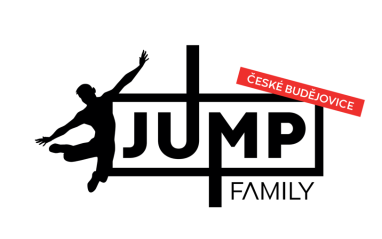 Přihláška na:  Gymnastický kroužek			  Jump Family - České BudějovicePořadatelJump Family s.r.o.Malé náměstí 386, Skorotice40340 Ústí nad LabemIČ: 01918532Údaje o konání akce:Začátek kroužku:	24.2.2020Konec kroužků:	červen 2020	čas konání:	od 16:30 do 17:30 místo konání:	Jump Family ČB	Husova 17a	37001 Č. Budějovicecena:	2899,- / 16 lekcíÚčastník Gymnastického kroužku:jméno a příjmení: …………………………………….datum narození: …………… RČ: …………………..bydliště: ……………………………………………….Rodiče (zákonní zástupci)jméno matky (zákonného zástupce):………………………………, tel.: ……………………jméno otce (zákonného zástupce):………………………………, tel.: ……………………Všeobecné podmínkySouhlasím s všeobecnými podmínkami-viz příloha ke staženíÚčastník / zákonný zástupce, odesláním této přihlášky, souhlasí s použitím jeho osobních údajů, s pořizováním a použitím fotodokumentace, videozáznamů a audiozáznamů v souladu se zákonem č.101/2000 sb. o ochraně osobních údajů uvedených v přihlášce pro potřeby poskytovatele. Poskytovatel se zavazuje shromažďovat osobní údaje dětí jen pro svou potřebu z důvodu konání kroužku pro účely jejich pojištění po dobu pobytu zde, za účelem zajištění zasílání nabídek akcí pořádaných poskytovatelem a neposkytnout tyto údaje třetím osobám pro komerční účely.Dále účastník/zákonný zástupce souhlasí a prohlašuje, že byl seznámen s všeobecnými obchodními podmínkami společnosti Jump Family, s.r.o. a s cenou kroužku, který si objednal prostřednictvím tohoto on-line přihlašovacího formuláře.V Českých Budějovicích, dne………………                            	 podpis zákonného zástupce ……………………………………                              Platební možnostiPřevodním příkazem na konto Jump Family, s.r.o - 5324053339/0800. Jako variabilní symbol uveďte rodné číslo dítěte.Vkladem na účet Jump Family, s.r.o. – 5324053339/0800 na kterékoli pobočce České spořitelny jako variabilní symbol používejte rodné číslo dítěte.Platbu je možné zaplatit v hotovosti/kartou přímo na recepci  v provozovně Jump Arény v Českých Budějovicích.Ke všem platbám prosím uvádějte jméno a příjmení a jako variabilní symbol rodné číslo dítěte.    Termín platebCelková cena kroužku je splatná nejpozději do 24.2.2020 Nedodržení platebních termínů bez předchozí konzultace bude považováno za ztrátu zájmu  a může vést ke zrušení přihlášky na Kroužek. Prosíme zaškrtněte vybraný způsob platby:Osobně na recepci v Jump AréněBankovním převodem/vkladem na účetStorno podmínky100% z ceny kroužku při neomluvení se předem0 Kč v případě náhradníka z Vaší strany0 Kč při doložení lékařské zprávyPokud dítě onemocní, nemůže přijít z různých důvodů a včas bude omluveno, kompenzujeme danou lekci hodinovým vstupným v období Po-Čt. Všechny vyjmečné žádosti ohledně vrácení peněz včetně zrušení kroužků posílejte prosím prostřednictvím e-mailu: manager.ceskebudejovice@jumpfamily.cz. Veškeré storno platby a vrácení peněz vyřizuje manažere Jump Arény ČB.Další informace ohledně KroužkuKroužek je určen pro děti od 6 let.V ceně je zahrnuto 16 lekcí, probíhá každý týden ve výše uvedeném času. Pokud dítě onemocní, nemůže přijít z různých důvodů a včas bude omluveno, kompenzujeme danou lekci hodinovým vstupným v období Po-Čt.Co si vzít sebou:Co si nezapomeňte vzít s sebou:Osobní hygienu ( sprchový gel,  šampon), ručníksportovní oblečení (kraťasy, tepláky, tričko na převlečení, mikinu  atd.)protiskluzové ponožkyPití a dobrou náladu Podepsáním této přihlášky závazně přihlašuji dítě na Kroužek.V........................................... 		 dne.........................................podpis zákonného zástupceDotazník o zdravotním stavu dítěte:Prosím vyplňte čitelně a pravdivě.Jméno a příjmení dítěte:	……………………………………………………………………………………Zdravotní pojišťovna:	…………………………………	Rodné číslo: …………………………Trpí dítě nějakou přecitlivělostí, alergií na léky nebo stravu, astmatem apod.? Popište včetně projevů a alergenů.....................................................................................................................................................................................................................................................................................................................................................................................................................................................................................................................................Má dítě nějakou trvalou závažnou chorobu? (epilepsie, cukrovka apod.)....................................................................................................................................................................................................................................................................................................................................................................................................................................................................................................................................Užívá Vaše dítě trvale nebo v době konání kroužku nějaké léky? Kolikrát denně, v kolik hodin a v jakém množství?....................................................................................................................................................................................................................................................................................................................................................................................................................................................................................................................................Setkalo se dítě v době půl roku před začátkem kroužku s nějakou infekční chorobou?........................................................................................................................................................................................................................................................................................................................................................Bylo dítě v době jednoho měsíce před začátkem kroužku nemocné?........................................................................................................................................................................................................................................................................................................................................................Je dítě schopné pohybové aktivity bez omezení? Pokud ne, jaké je to omezení?........................................................................................................................................................................................................................................................................................................................................................Jiné sdělení (různé druhy fóbií nebo strachu, činnosti nebo jídla, kterým se dítě vyhýbá, hyperaktivita, zvýšená náladovost, specifické rady nebo prosby atd.):...................................................................................................................................................................................................................................................................................................................................................................................................................................................................................................................................................................................................................................................................................................................Datum a podpis zákonného zástupce   ………………………………………………..